ŠOLSKO TEKMOVANJE BOBER Šolsko tekmovanje Bober je potekalo od 6. do 17. novembra 2023. ŠOLSKO TEKMOVANJE BOBER Šolsko tekmovanje Bober je potekalo od 6. do 17. novembra 2023. ŠOLSKO TEKMOVANJE BOBER Šolsko tekmovanje Bober je potekalo od 6. do 17. novembra 2023. ŠOLSKO TEKMOVANJE BOBER Šolsko tekmovanje Bober je potekalo od 6. do 17. novembra 2023. ŠOLSKO TEKMOVANJE BOBER Šolsko tekmovanje Bober je potekalo od 6. do 17. novembra 2023. ŠOLSKO TEKMOVANJE BOBER Šolsko tekmovanje Bober je potekalo od 6. do 17. novembra 2023. ŠOLSKO TEKMOVANJE BOBER Šolsko tekmovanje Bober je potekalo od 6. do 17. novembra 2023. ŠOLSKO TEKMOVANJE BOBER Šolsko tekmovanje Bober je potekalo od 6. do 17. novembra 2023. DOBITNIKI BRONASTIH PRIZNANJDOBITNIKI BRONASTIH PRIZNANJ3. razred4. razredLara Bojković Ambrož Kranjc Dea Grcić Glib Leskiv Luka Kojić Martin Mikluš Smole Luka Lakovlev Yaroslava Topal Eleonora Leskovšek Srhoj 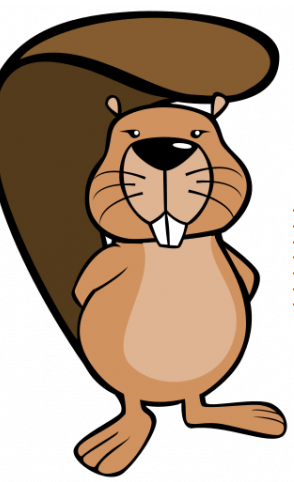 Lan Mozrtič Erik Pretnar Uroš Tešić 5. razred6. razredKiara Bolta Patricija BokanTimon Kavka Gobbo Shunxin ChangAriana Nikšič Shunyi ChangIvo Ražman Lovro JarkovičJulian JovanovićMatija Kondič7. razred9. razredMia BožičEmilija DavidovićAndraž KorenjakPrimož TušarPrimož Tušar se je uvrstil na državno tekmovanje, ki bo v soboto, 13. 1. 2024, v Mariboru. Primož Tušar se je uvrstil na državno tekmovanje, ki bo v soboto, 13. 1. 2024, v Mariboru. Primož Tušar se je uvrstil na državno tekmovanje, ki bo v soboto, 13. 1. 2024, v Mariboru. Primož Tušar se je uvrstil na državno tekmovanje, ki bo v soboto, 13. 1. 2024, v Mariboru. Primož Tušar se je uvrstil na državno tekmovanje, ki bo v soboto, 13. 1. 2024, v Mariboru. Primož Tušar se je uvrstil na državno tekmovanje, ki bo v soboto, 13. 1. 2024, v Mariboru. 